Multi-site Certification NotesThe processes related to the significant energy uses and energy consumption at the site shall be substantially the same or organised into similar subsets that are operated using similar methods or processes.  Where some of the sites under consideration have similar but fewer processes than others they may be eligible for inclusion under the multi-site certification providing that the sites which conduct the most energy intensive processes are subject to more frequent audits.  The energy performance of the sites can be considered independently or as a whole.  The EnMS shall be under a centrally controlled and administered planning process and be subject to central management review and shall have completed one management review prior to the NSAI starting its audit.  The relevant sites (including central administration function) shall be subject to the centrally managed internal audit program prior to the NSAI starting its audit.It shall be demonstrated that the central office has established an EnMS and that the whole organisation under the scope of the EnMS audit meets the requirements of the EnMS.The central office shall demonstrate its ability to collect and analyse data from all sites included in the scope and boundaries.  In order to be eligible for sampling, the following requirements shall be met and applied to the central office.Step 1 - Application	Step 3 – Stage 2 Assessment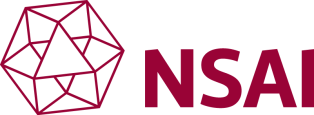 Request for Quotation Energy ManagementISO 50001 / SEAI EXEED / S.I. 426Request for Quotation Energy ManagementISO 50001 / SEAI EXEED / S.I. 426Request for Quotation Energy ManagementISO 50001 / SEAI EXEED / S.I. 426Request for Quotation Energy ManagementISO 50001 / SEAI EXEED / S.I. 426Request for Quotation Energy ManagementISO 50001 / SEAI EXEED / S.I. 426Request for Quotation Energy ManagementISO 50001 / SEAI EXEED / S.I. 426Request for Quotation Energy ManagementISO 50001 / SEAI EXEED / S.I. 426Request for Quotation Energy ManagementISO 50001 / SEAI EXEED / S.I. 426Request for Quotation Energy ManagementISO 50001 / SEAI EXEED / S.I. 426Request for Quotation Energy ManagementISO 50001 / SEAI EXEED / S.I. 426Request for Quotation Energy ManagementISO 50001 / SEAI EXEED / S.I. 426Request for Quotation Energy ManagementISO 50001 / SEAI EXEED / S.I. 426Request for Quotation Energy ManagementISO 50001 / SEAI EXEED / S.I. 426Request for Quotation Energy ManagementISO 50001 / SEAI EXEED / S.I. 426Request for Quotation Energy ManagementISO 50001 / SEAI EXEED / S.I. 426Request for Quotation Energy ManagementISO 50001 / SEAI EXEED / S.I. 426Request for Quotation Energy ManagementISO 50001 / SEAI EXEED / S.I. 426Request for Quotation Energy ManagementISO 50001 / SEAI EXEED / S.I. 426Request for Quotation Energy ManagementISO 50001 / SEAI EXEED / S.I. 426Request for Quotation Energy ManagementISO 50001 / SEAI EXEED / S.I. 426Request for Quotation Energy ManagementISO 50001 / SEAI EXEED / S.I. 426Request for Quotation Energy ManagementISO 50001 / SEAI EXEED / S.I. 426Request for Quotation Energy ManagementISO 50001 / SEAI EXEED / S.I. 426Request for Quotation Energy ManagementISO 50001 / SEAI EXEED / S.I. 426Request for Quotation Energy ManagementISO 50001 / SEAI EXEED / S.I. 426Request for Quotation Energy ManagementISO 50001 / SEAI EXEED / S.I. 426Name of OrganisationName of OrganisationAddressAddressAddressAddressContact NameContact NameFunction:      Function:      Function:      Function:      Function:      Function:      Function:      Function:      Function:      Function:      Function:      Function:      Function:      Function:      Function:      Function:      Telephone numberTelephone numbere-mail:      e-mail:      e-mail:      e-mail:      e-mail:      e-mail:      e-mail:      e-mail:      e-mail:      e-mail:      e-mail:      e-mail:      e-mail:      e-mail:      e-mail:      e-mail:      Direct dial numberDirect dial numberWeb address:Web address:Web address:Web address:Web address:
Application Applies to
Application Applies to
 ISO 50001     	 SEAI Exeed Designed          SEAI Exeed Verified 			 SEAI Exeed Managed          S.I. 426 Energy Audit

 ISO 50001     	 SEAI Exeed Designed          SEAI Exeed Verified 			 SEAI Exeed Managed          S.I. 426 Energy Audit

 ISO 50001     	 SEAI Exeed Designed          SEAI Exeed Verified 			 SEAI Exeed Managed          S.I. 426 Energy Audit

 ISO 50001     	 SEAI Exeed Designed          SEAI Exeed Verified 			 SEAI Exeed Managed          S.I. 426 Energy Audit

 ISO 50001     	 SEAI Exeed Designed          SEAI Exeed Verified 			 SEAI Exeed Managed          S.I. 426 Energy Audit

 ISO 50001     	 SEAI Exeed Designed          SEAI Exeed Verified 			 SEAI Exeed Managed          S.I. 426 Energy Audit

 ISO 50001     	 SEAI Exeed Designed          SEAI Exeed Verified 			 SEAI Exeed Managed          S.I. 426 Energy Audit

 ISO 50001     	 SEAI Exeed Designed          SEAI Exeed Verified 			 SEAI Exeed Managed          S.I. 426 Energy Audit

 ISO 50001     	 SEAI Exeed Designed          SEAI Exeed Verified 			 SEAI Exeed Managed          S.I. 426 Energy Audit

 ISO 50001     	 SEAI Exeed Designed          SEAI Exeed Verified 			 SEAI Exeed Managed          S.I. 426 Energy Audit

 ISO 50001     	 SEAI Exeed Designed          SEAI Exeed Verified 			 SEAI Exeed Managed          S.I. 426 Energy Audit

 ISO 50001     	 SEAI Exeed Designed          SEAI Exeed Verified 			 SEAI Exeed Managed          S.I. 426 Energy Audit

 ISO 50001     	 SEAI Exeed Designed          SEAI Exeed Verified 			 SEAI Exeed Managed          S.I. 426 Energy Audit

 ISO 50001     	 SEAI Exeed Designed          SEAI Exeed Verified 			 SEAI Exeed Managed          S.I. 426 Energy Audit

 ISO 50001     	 SEAI Exeed Designed          SEAI Exeed Verified 			 SEAI Exeed Managed          S.I. 426 Energy Audit

 ISO 50001     	 SEAI Exeed Designed          SEAI Exeed Verified 			 SEAI Exeed Managed          S.I. 426 Energy Audit

 ISO 50001     	 SEAI Exeed Designed          SEAI Exeed Verified 			 SEAI Exeed Managed          S.I. 426 Energy Audit

 ISO 50001     	 SEAI Exeed Designed          SEAI Exeed Verified 			 SEAI Exeed Managed          S.I. 426 Energy Audit

 ISO 50001     	 SEAI Exeed Designed          SEAI Exeed Verified 			 SEAI Exeed Managed          S.I. 426 Energy Audit

 ISO 50001     	 SEAI Exeed Designed          SEAI Exeed Verified 			 SEAI Exeed Managed          S.I. 426 Energy Audit

 ISO 50001     	 SEAI Exeed Designed          SEAI Exeed Verified 			 SEAI Exeed Managed          S.I. 426 Energy Audit

 ISO 50001     	 SEAI Exeed Designed          SEAI Exeed Verified 			 SEAI Exeed Managed          S.I. 426 Energy Audit

 ISO 50001     	 SEAI Exeed Designed          SEAI Exeed Verified 			 SEAI Exeed Managed          S.I. 426 Energy Audit

 ISO 50001     	 SEAI Exeed Designed          SEAI Exeed Verified 			 SEAI Exeed Managed          S.I. 426 Energy Audit

 ISO 50001     	 SEAI Exeed Designed          SEAI Exeed Verified 			 SEAI Exeed Managed          S.I. 426 Energy Audit

 ISO 50001     	 SEAI Exeed Designed          SEAI Exeed Verified 			 SEAI Exeed Managed          S.I. 426 Energy Audit
Is the organisation certified to other management schemes? (please indicate):Is the organisation certified to other management schemes? (please indicate):Is the organisation certified to other management schemes? (please indicate):Is the organisation certified to other management schemes? (please indicate):Is the organisation certified to other management schemes? (please indicate):Is the organisation certified to other management schemes? (please indicate):Is the organisation certified to other management schemes? (please indicate):Is the organisation certified to other management schemes? (please indicate):Is the organisation certified to other management schemes? (please indicate):Is the organisation certified to other management schemes? (please indicate):Is the organisation certified to other management schemes? (please indicate):Is the organisation certified to other management schemes? (please indicate):Is the organisation certified to other management schemes? (please indicate):Is the organisation certified to other management schemes? (please indicate):Is the organisation certified to other management schemes? (please indicate):Is the organisation certified to other management schemes? (please indicate):Is the organisation certified to other management schemes? (please indicate):Is the organisation certified to other management schemes? (please indicate):Is the organisation certified to other management schemes? (please indicate):Is the organisation certified to other management schemes? (please indicate):Is the organisation certified to other management schemes? (please indicate):Is the organisation certified to other management schemes? (please indicate):Is the organisation certified to other management schemes? (please indicate):Is the organisation certified to other management schemes? (please indicate):Is the organisation certified to other management schemes? (please indicate):Is the organisation certified to other management schemes? (please indicate):Is the organisation certified to other management schemes? (please indicate):Is the organisation certified to other management schemes? (please indicate):ISO 9001 QualityISO 9001 QualityISO 9001 QualityISO 14001 EnvironmentISO 14001 EnvironmentISO 14001 EnvironmentISO 14001 EnvironmentISO 14001 EnvironmentISO 14001 EnvironmentISO 14001 EnvironmentISO 14001 EnvironmentISO 45001 OH&SISO 45001 OH&SISO 45001 OH&SISO 45001 OH&SISO 45001 OH&SISO 45001 OH&SISO 45001 OH&SISO 45001 OH&SISO 45001 OH&SISO 45001 OH&SISO 45001 OH&SISO 45001 OH&SOther (Please specify):- Other (Please specify):- Other (Please specify):- Other (Please specify):- Other (Please specify):- Other (Please specify):- Other (Please specify):- Other (Please specify):- Other (Please specify):- Other (Please specify):- Other (Please specify):- Other (Please specify):- Other (Please specify):- Other (Please specify):- Other (Please specify):- Other (Please specify):- Other (Please specify):- Other (Please specify):- Other (Please specify):- Other (Please specify):- Other (Please specify):- Other (Please specify):- Other (Please specify):- Other (Please specify):- Other (Please specify):- Other (Please specify):- Other (Please specify):- Other (Please specify):- Integrated Management System in place?Integrated Management System in place?Integrated Management System in place?Integrated Management System in place?Integrated Management System in place?Integrated Management System in place?Integrated Management System in place?Integrated Management System in place?Integrated Management System in place?Integrated Management System in place?Integrated Management System in place?Integrated Management System in place?Integrated Management System in place?Integrated Management System in place?YesYesYesYesNoNoNoNoLevel of integration (please specify)Level of integration (please specify)Level of integration (please specify)Level of integration (please specify)Level of integration (please specify)Level of integration (please specify)Information for quotation / application purposesInformation for quotation / application purposesInformation for quotation / application purposesInformation for quotation / application purposesInformation for quotation / application purposesInformation for quotation / application purposesInformation for quotation / application purposesInformation for quotation / application purposesInformation for quotation / application purposesInformation for quotation / application purposesInformation for quotation / application purposesInformation for quotation / application purposesInformation for quotation / application purposesInformation for quotation / application purposesInformation for quotation / application purposesInformation for quotation / application purposesInformation for quotation / application purposesInformation for quotation / application purposesInformation for quotation / application purposesInformation for quotation / application purposesInformation for quotation / application purposesInformation for quotation / application purposesInformation for quotation / application purposesInformation for quotation / application purposesInformation for quotation / application purposesInformation for quotation / application purposesInformation for quotation / application purposesInformation for quotation / application purposesNature of Business / Scope of CertificationNature of Business / Scope of CertificationNature of Business / Scope of CertificationNature of Business / Scope of CertificationIf you outsource any process(s) please specifyIf you outsource any process(s) please specifyIf you outsource any process(s) please specifyIf you outsource any process(s) please specifyTransfer from other Certification BodyTransfer from other Certification BodyTransfer from other Certification BodyTransfer from other Certification BodyTransfer from other Certification BodyTransfer from other Certification BodyTransfer from other Certification BodyTransfer from other Certification BodyTransfer from other Certification BodyYesYesNoNo(Exeed) Asset to be certified(Exeed) Asset to be certified(Exeed) Asset to be certified(Exeed) Asset to be certifiedCompany activities excluded from application (if any)Company activities excluded from application (if any)Company activities excluded from application (if any)Company activities excluded from application (if any)Please state the number of personnel in the following categories who materially impact the EnMS.  Please state the number of personnel in the following categories who materially impact the EnMS.  Please state the number of personnel in the following categories who materially impact the EnMS.  Please state the number of personnel in the following categories who materially impact the EnMS.  Please state the number of personnel in the following categories who materially impact the EnMS.  Please state the number of personnel in the following categories who materially impact the EnMS.  Please state the number of personnel in the following categories who materially impact the EnMS.  Please state the number of personnel in the following categories who materially impact the EnMS.  Please state the number of personnel in the following categories who materially impact the EnMS.  Please state the number of personnel in the following categories who materially impact the EnMS.  Please state the number of personnel in the following categories who materially impact the EnMS.  Please state the number of personnel in the following categories who materially impact the EnMS.  Please state the number of personnel in the following categories who materially impact the EnMS.  Please state the number of personnel in the following categories who materially impact the EnMS.  Please state the number of personnel in the following categories who materially impact the EnMS.  Please state the number of personnel in the following categories who materially impact the EnMS.  Please state the number of personnel in the following categories who materially impact the EnMS.  Please state the number of personnel in the following categories who materially impact the EnMS.  Please state the number of personnel in the following categories who materially impact the EnMS.  Please state the number of personnel in the following categories who materially impact the EnMS.  Please state the number of personnel in the following categories who materially impact the EnMS.  Please state the number of personnel in the following categories who materially impact the EnMS.  Please state the number of personnel in the following categories who materially impact the EnMS.  Please state the number of personnel in the following categories who materially impact the EnMS.  Please state the number of personnel in the following categories who materially impact the EnMS.  Please state the number of personnel in the following categories who materially impact the EnMS.  Please state the number of personnel in the following categories who materially impact the EnMS.  Please state the number of personnel in the following categories who materially impact the EnMS.  Job Title / CategoryManagement RepresentativeManagement RepresentativeTop ManagementTop ManagementTop ManagementTop ManagementEnergy Management TeamEnergy Management TeamEnergy Management TeamPerson(s) Responsible for changes effecting energy performancePerson(s) Responsible for changes effecting energy performancePerson(s) Responsible for changes effecting energy performancePerson(s) Responsible for changes effecting energy performancePerson(s) Responsible for changes effecting energy performancePerson(s) Responsible for changes effecting energy performancePerson(s) responsible for effectiveness of EnMSPerson(s) responsible for effectiveness of EnMSPerson(s) responsible for effectiveness of EnMSWorking on Energy Related site / field activities:Working on Energy Related site / field activities:Working on Energy Related site / field activities:Working on Energy Related site / field activities:Person(s) responsible for developing, implementing or maintaining energy performance improvements, including objectives, targets and action plans.Person(s) responsible for developing, implementing or maintaining energy performance improvements, including objectives, targets and action plans.Person(s) responsible for developing, implementing or maintaining energy performance improvements, including objectives, targets and action plans.Person(s) responsible for developing, implementing or maintaining energy performance improvements, including objectives, targets and action plans.Person(s) responsible for developing, implementing or maintaining energy performance improvements, including objectives, targets and action plans.Annual Energy Consumption.       Annual Energy Consumption.       Annual Energy Consumption.       Annual Energy Consumption.       Annual Energy Consumption.       Annual Energy Consumption.       Annual Energy Consumption.       Annual Energy Consumption.       Annual Energy Consumption.       No. of Energy Sources        No. of Energy Sources        No. of Energy Sources        No. of Energy Sources        No. of Energy Sources        No. of Energy Sources        No. of Energy Sources        No. of Energy Sources        No. of Energy Sources        No. of Energy Sources        No. of Energy Sources        No. of Energy Sources        No. of Energy Sources        No. of Energy Sources        No. of Energy Sources        No. of Energy Sources        No. of Energy Sources        No. of Energy Sources        No. of Energy Sources        No. of Significant energy uses.       No. of Significant energy uses.       No. of Significant energy uses.       No. of Significant energy uses.       No. of Significant energy uses.       No. of Significant energy uses.       No. of Significant energy uses.       No. of Significant energy uses.       No. of Significant energy uses.       Date request submitted to NSAI:       Date request submitted to NSAI:       Date request submitted to NSAI:       Date request submitted to NSAI:       Date request submitted to NSAI:       Date request submitted to NSAI:       Date request submitted to NSAI:       Date request submitted to NSAI:       Date request submitted to NSAI:       Date request submitted to NSAI:       Date request submitted to NSAI:       Date request submitted to NSAI:       Date request submitted to NSAI:       Date request submitted to NSAI:       Date request submitted to NSAI:       Date request submitted to NSAI:       Date request submitted to NSAI:       Date request submitted to NSAI:       Date request submitted to NSAI:       Completed forms may be posted to Certification, NSAI, 1 Swift Square, Northwood, Santry, Dublin 9 or
Email to: francielen.ferreira@nsai.ieCompleted forms may be posted to Certification, NSAI, 1 Swift Square, Northwood, Santry, Dublin 9 or
Email to: francielen.ferreira@nsai.ieCompleted forms may be posted to Certification, NSAI, 1 Swift Square, Northwood, Santry, Dublin 9 or
Email to: francielen.ferreira@nsai.ieCompleted forms may be posted to Certification, NSAI, 1 Swift Square, Northwood, Santry, Dublin 9 or
Email to: francielen.ferreira@nsai.ieCompleted forms may be posted to Certification, NSAI, 1 Swift Square, Northwood, Santry, Dublin 9 or
Email to: francielen.ferreira@nsai.ieCompleted forms may be posted to Certification, NSAI, 1 Swift Square, Northwood, Santry, Dublin 9 or
Email to: francielen.ferreira@nsai.ieCompleted forms may be posted to Certification, NSAI, 1 Swift Square, Northwood, Santry, Dublin 9 or
Email to: francielen.ferreira@nsai.ieCompleted forms may be posted to Certification, NSAI, 1 Swift Square, Northwood, Santry, Dublin 9 or
Email to: francielen.ferreira@nsai.ieCompleted forms may be posted to Certification, NSAI, 1 Swift Square, Northwood, Santry, Dublin 9 or
Email to: francielen.ferreira@nsai.ieCompleted forms may be posted to Certification, NSAI, 1 Swift Square, Northwood, Santry, Dublin 9 or
Email to: francielen.ferreira@nsai.ieCompleted forms may be posted to Certification, NSAI, 1 Swift Square, Northwood, Santry, Dublin 9 or
Email to: francielen.ferreira@nsai.ieCompleted forms may be posted to Certification, NSAI, 1 Swift Square, Northwood, Santry, Dublin 9 or
Email to: francielen.ferreira@nsai.ieCompleted forms may be posted to Certification, NSAI, 1 Swift Square, Northwood, Santry, Dublin 9 or
Email to: francielen.ferreira@nsai.ieCompleted forms may be posted to Certification, NSAI, 1 Swift Square, Northwood, Santry, Dublin 9 or
Email to: francielen.ferreira@nsai.ieCompleted forms may be posted to Certification, NSAI, 1 Swift Square, Northwood, Santry, Dublin 9 or
Email to: francielen.ferreira@nsai.ieCompleted forms may be posted to Certification, NSAI, 1 Swift Square, Northwood, Santry, Dublin 9 or
Email to: francielen.ferreira@nsai.ieCompleted forms may be posted to Certification, NSAI, 1 Swift Square, Northwood, Santry, Dublin 9 or
Email to: francielen.ferreira@nsai.ieCompleted forms may be posted to Certification, NSAI, 1 Swift Square, Northwood, Santry, Dublin 9 or
Email to: francielen.ferreira@nsai.ieCompleted forms may be posted to Certification, NSAI, 1 Swift Square, Northwood, Santry, Dublin 9 or
Email to: francielen.ferreira@nsai.ieCompleted forms may be posted to Certification, NSAI, 1 Swift Square, Northwood, Santry, Dublin 9 or
Email to: francielen.ferreira@nsai.ieCompleted forms may be posted to Certification, NSAI, 1 Swift Square, Northwood, Santry, Dublin 9 or
Email to: francielen.ferreira@nsai.ieCompleted forms may be posted to Certification, NSAI, 1 Swift Square, Northwood, Santry, Dublin 9 or
Email to: francielen.ferreira@nsai.ieCompleted forms may be posted to Certification, NSAI, 1 Swift Square, Northwood, Santry, Dublin 9 or
Email to: francielen.ferreira@nsai.ieCompleted forms may be posted to Certification, NSAI, 1 Swift Square, Northwood, Santry, Dublin 9 or
Email to: francielen.ferreira@nsai.ieCompleted forms may be posted to Certification, NSAI, 1 Swift Square, Northwood, Santry, Dublin 9 or
Email to: francielen.ferreira@nsai.ieCompleted forms may be posted to Certification, NSAI, 1 Swift Square, Northwood, Santry, Dublin 9 or
Email to: francielen.ferreira@nsai.ieCompleted forms may be posted to Certification, NSAI, 1 Swift Square, Northwood, Santry, Dublin 9 or
Email to: francielen.ferreira@nsai.ieCompleted forms may be posted to Certification, NSAI, 1 Swift Square, Northwood, Santry, Dublin 9 or
Email to: francielen.ferreira@nsai.ieOFFICE USE ONLYOFFICE USE ONLYOFFICE USE ONLYOFFICE USE ONLYIAF:       IAF:       IAF:       IAF:       EMS/EnMS/OH&S Complexity:      EMS/EnMS/OH&S Complexity:      EMS/EnMS/OH&S Complexity:      EMS/EnMS/OH&S Complexity:      EMS/EnMS/OH&S Complexity:      EMS/EnMS/OH&S Complexity:      EMS/EnMS/OH&S Complexity:      EMS/EnMS/OH&S Complexity:      EMS/EnMS/OH&S Complexity:      EMS/EnMS/OH&S Complexity:      EMS/EnMS/OH&S Complexity:      EMS/EnMS/OH&S Complexity:      EMS/EnMS/OH&S Complexity:      EMS/EnMS/OH&S Complexity:      EMS/EnMS/OH&S Complexity:      EMS/EnMS/OH&S Complexity:      EMS/EnMS/OH&S Complexity:      EMS/EnMS/OH&S Complexity:      EMS/EnMS/OH&S Complexity:      EMS/EnMS/OH&S Complexity:      For Multisite certification please complete a form for each site.Information for multisite quotation / application purposesFor information on purchasing standards please visit www.standards.ie or purchase direct by contacting 01- 857 6730  / 31 or email: info@standards.ie